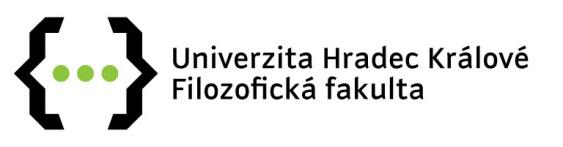 NÁVRH KANDIDÁTANA FUNKCI DĚKANA FILOZOFICKÉ FAKULTY UHKV souladu s čl. 12 Jednacího řádu AS FF UHK navrhuji níže uvedeného kandidáta na funkci děkana Filozofické fakulty Univerzity Hradec Králové:……………………………………………………………………………………………………………..Jméno a příjmení včetně titulů před jménem a za jménem……………………………………………………………………….zařazení kandidáta (např. odborný asistent, docent, profesor, popř. funkce)……………………………………………………………………………………………..pracoviště kandidátaNavrhovatel:………………………………………………………………………………………………Jméno a příjmení včetně titulů před jménem a za jménem………………………………………………………………………………………………pracoviště FF UHK (v případě navrhovatele – akademického pracovníka)………………………………………………………………………………………………studijní program svého studia (v případě navrhovatele – studenta)V Hradci Králové ……………………….	Podpis navrhovatele: ……...…………………….Prohlášení kandidáta:Souhlasím s kandidaturou na funkci děkana Filozofické fakulty UHK.V Hradci Králové ……………………….	Podpis kandidáta: …….......…………………….